г. Петропавловск-Камчатский		                  «     »                 2020 года О внесении изменений в приложение приказу Министерства социального развития и труда Камчатского края от 05.11.2014 № 985-п «Об утверждении обстоятельств, ухудшающих или способных ухудшить условия жизнедеятельности граждан, при наличии которых гражданин признается нуждающимся в социальном обслуживании»В целях уточнения отдельных положений приложения к приказу Министерства социального развития и труда Камчатского края от 05.11.2014 № 985-п «Об утверждении обстоятельств, ухудшающих или способных ухудшить условия жизнедеятельности граждан, при наличии которых гражданин признается нуждающимся в социальном обслуживании» ПРИКАЗЫВАЮ:Внести в приложение к приказу Министерства социального развития и труда Камчатского края от 05.11.2014 № 985-п «Об утверждении обстоятельств, ухудшающих или способных ухудшить условия жизнедеятельности граждан, при наличии которых гражданин признается нуждающимся в социальном обслуживании» следующие изменения:в пункте 6 слова «или психотропные вещества без назначения врача.» заменить словами «или психотропные вещества без назначения врача;»;дополнить пунктом 7 следующего содержания: «7) наличие у женщин в возрасте старше 55 лет, мужчин в возрасте старше 60 лет, инвалидов и несовершеннолетних детей медицинских показаний для лечения и оздоровления в организациях социального обслуживания населения.».Врио Министра                                                                                  А.С. Фёдорова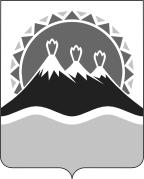 МИНИСТЕРСТВО СОЦИАЛЬНОГО РАЗВИТИЯ И ТРУДАКАМЧАТСКОГО КРАЯПРИКАЗ №______-п